TEDEN OTROKA V VRTCU MOKRONOŽCI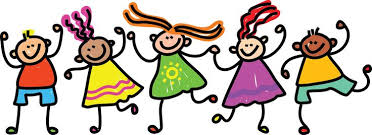 10. – 7. 10. 2018TEMA: PROSTI ČASTo je tisti čas, ki si ga otroci lahko organizirajo po svoje, ko iščejo tisto, kar jih veseli in navdušuje. Se družijo s prijatelji in razvijajo svoje socialne kompetence, pridobivajo izkušnje iz sveta okoli njih med plezanjem po drevesih, na košarkarskih in nogometnih igriščih, pa tudi na sprehodu po gozdu ali bližnjem travniku …KAKO BOMO PREŽIVELI PROSTI ČAS V VRTCU MOKRONOŽCI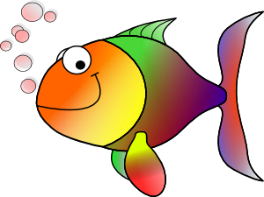 Oddelek RIBICE   Igra z naravnim materialomOgled lutkovne igrice Hvaležni medvedSlikanje jesenskih listov z akvareliGibalni poligon, večnamenski prostor vrtcaOddelek MIŠKESpecimo in se posladkajmoIgra z odpadnim materialom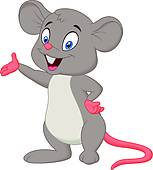 Gibalni poligon, večnamenski prostor vrtcaOddelek ČEBELICE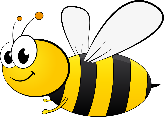 Izdelava jesenske dekoracije iz naravnega materialaDopoldanski čas posvečen prosti igriGibalno - rajalne igriceGibalni poligon, večnamenski prostor vrtcaOddelek SOVICE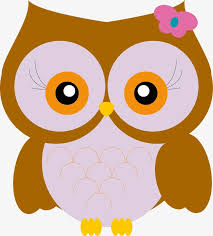 Izdelava jesenske dekoracije – Botra JesenS starši beremo pravljicoGibalni poligon, večnamenski prostor vrtca                Oddelek ŠKRATKI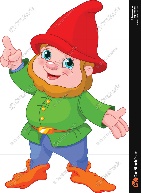  Gozdna igralnica in igra v njejUstvarjanje z naravnim materialomGibalni poligon, večnamenski prostor vrtcaNastop ŠKRATOVEGA ZBORČKA, 2.  10. 2018, ob 9. uri, v Kulturnem domu Mokronog, v okviru prireditve Univerze za tretje življenjsko obdobje.                                     VRTEC NA TREBELNEM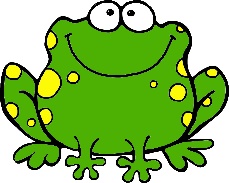 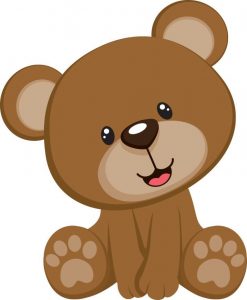        Oddelka  MEDVEDKI IN ŽABICE:  - Pravljice iz Kamišibaj gledališča - Igre z naravnimi materiali- Gozdne igrarije                                         